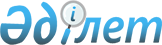 Об установлении квоты рабочих мест для инвалидов
					
			Утративший силу
			
			
		
					Постановление акимата Сайрамского района Южно-Казахстанской области от 5 января 2017 года № 2. Зарегистрировано Департаментом юстиции Южно-Казахстанской области 30 января 2017 года № 3961. Утратило силу постановлением акимата Сайрамского района Южно-Казахстанской области от 14 июля 2017 года № 276
      Сноска. Утратило силу постановлением акимата Сайрамского района Южно-Казахстанской области от 14.07.2017 № 276 (вводится в действие по истечении десяти календарных дней после дня его первого официального опубликования).
      В соответсвии с подпунктом 7) статьи 18 Трудового кодекса Республики Қазахстан от 23 ноября 2015 года, пунктом 2 статьи 31 Закона Республики Казахстан от 23 января 2001 года "О местном государственном управлении и самоуправлении в Республике Қазахстан", подпунктом 6) статьи 9 Закона Республики Казахстан от 6 апреля 2016 года "О занятости населения" и пунктами 5, 8 Правил квотирования рабочих мест для инвалидов, утвержденных приказом Министра здравоохранения и социального развития Республики Казахстан от 13 июня 2016 года № 498, зарегистрированного в Реестре государственной регистрации нормативных правовых актов за № 14010, акимат Сайрамского района ПОСТАНОВЛЯЕТ:
      1. Установить квоту рабочих мест для инвалидов организациям со списочной численностью работников:
      1) от пятидесяти до ста человек – в размере двух процентов списочной численности работников;
      2) от ста до двухсот пятидесяти человек – в размере трех процентов списочной численности работников;
      3) свыше двухсот пятидесяти человек – в размере четырех процентов списочной численности работников без учета рабочих мест на тяжелых работах, работах с вредными, опасными условиями труда.
      2. Государственному учреждению "Отдел занятости и социальных программ Сайрамского района" в порядке, установленном законодательными актами Республики Казахстан обеспечить:
      1) официальное опубликование настоящего постановления в периодическом печатном изданий, распространяемое на территории Сайрамского района;
      2) размещение настоящего постановления на интернет-ресурсе акимата Сайрамского района.
      3. Контроль за исполнением настоящего постановления возложить на заместителя акима района Б.Олжаева.
      4. Настоящее постановление вводится в действие по истечении десяти календарных дней после дня его первого официального опубликования.
					© 2012. РГП на ПХВ «Институт законодательства и правовой информации Республики Казахстан» Министерства юстиции Республики Казахстан
				
      Аким района

С.Сапарбаев
